ສາທາລະນະ​ລັດ  ປະຊາທິປະ​ໄຕ  ປະຊາຊົນ​ລາວ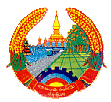 ສັນຕິພາບ  ​ເອກະລາດ  ປະຊາທິປະໄຕ  ເອກະພາບ  ວັດທະນະຖາວອນອົງການໄອຍະການປະຊາຊົນສູງສຸດ				                                                                                                                               	                                                    			          ເລກທີ…....../ອອປສ						              ນະຄອນຫຼວງວຽງຈັນ, ວັນທີ....../...../ 2017ບົດສະຫຼຸບການເຄື່ອນໄຫວວຽກງານຮອບດ້ານ ຂອງອົງການໄອຍະການປະຊາຊົນສູງສຸດ ປະຈຳເດືອນ ພຶດສະພາ ແລະ ທິດທາງແຜນການປະຈຳເດືອນ ມິຖຸນາ 2017 ອີງຕາມ ແຜນການເຄື່ອນໄຫວປະຈຳປີ 2017 ຂອງອົງການໄອຍະການປະຊາຊົນສູງສຸດ;ອີງຕາມ ແຜນການເຄື່ອນໄຫວປະຈຳເດືອນ ພຶດສະພາ ປີ 2017 ຂອງອົງການໄອຍະການປະຊາຊົນສູງສຸດ.ຜ່ານການຈັດຕັ້ງປະຕິບັດຕາມແຜນການວຽກງານຕົວຈິງ ປະຈຳເດືອນ ພຶດສະພາ (05) ຂອງອົງການໄອຍະການປະຊາຊົນສູງສຸດ ແລະ ກຳນົດທິດທາງແຜນການປະຈຳເດືອນ ມິຖຸນາ (06) 2017 ຈຶ່ງສະຫຼຸບໄດ້ດັ່ງນີ້:ການເຄື່ອນໄຫວວຽກງານໃນເດືອນ ພຶດສະພາ 2017ກ. ດ້ານ​ດີ1. ວຽກງານການເມືອງ-ແນວຄິດໃນໜຶ່ງເດືອນຜ່ານມາສັງເກດເຫັນວ່າພະນັກງານ-ລັດຖະກອນ ມີຄວາມອຸ່ນອ່ຽນ ທຸ່ນທ່ຽງ , ມີທັດສະນະຫລັກໝັ້ນການເມືອງໝັກແໜ້ນ, ມີຄຸນສົມບັດສິນທຳປະຕິວັດ, ມິຄວາມເຊື່ອໝັ້ນຕໍ່ການຊີ້ນຳ-ນຳພາ ຂອງພັກ ກໍຄືຄະນະພັກ-ຄະນະນຳ ອົງການໄອຍະການປະຊາຊົນສູງສຸດ , ຊຶ່ງສະແດງອອກການເອົາໃຈໃສ່ປະຕິບັດໜ້າທີ່ວຽກງານທີ່ຖືກມອບໝາຍ, ການປະຕິບັດລະບຽບລັດຖະກອນ, ເອົາໃຈໃສ່ເຂົ້າຮັບຟັງປະຖະກາຖາ ວັນກຳມະກອນສາກົນ ວັນທີ 01 ພຶດສະພາ ຄົບຮອບ 131 ປີ ( 01/05/1886 – 01/05/2017 ).ນອກນັ້ນ, ຍັງໄດ້ສ້າງຂະບວນການອອກແຮງງານ ແລະ ຂະບວນການກິລາ ເພື່ອຂໍ່ານັບຮັບຕ້ອນວັນກໍາມະກອນສາກົນ .	2. ວຽກງານກົງຈັກການຈັດຕັ້ງ ແລະ ການພັດທະນາບຸກຄະລາກອນໄດ້ກະກຽມການເປີດຊຸດຝຶກອົບຮົມວຽກງານໄອຍະການ ໃຫ້ແກ່ພະນັກງານໄອຍະການປະຊາຊົນທົ່ວປະເທດ;ອອກຂໍ້ຕົກລົງວ່າດ້ວຍການອະນຸມັດໃຫ້ພະນັກງານໄປຮຽນຕໍ່ຍົກລະດັບປະລິນຍາໂທ ທີ່ ສສ ຫວຽດນາມແລະ ສປ ຈີນ;ສ້າງເງື່ອນໄຂ ແລະອຳນວຍຄວາມສະດວກໃຫ້ພະນັກງານເຂົ້າຝຶກອົບຮົມພາສາອັງກິດ ຢູ່ອົງການໄອຍະການປະຊາຊົນສູງສຸດ.ອອກຂໍ້ຕົກລົງວ່າດ້ວຍການເລື່ອນຊັ້ນ-ຂັ້ນເງິນເດືອນປົກກະຕິໃຫ້ພະນັກງານ ອົງການໄອຍະການປະຊາ ຊົນສູງສຸດ, ອຍກ 03 ພາກ ແລະ ບັນດາແຂວງໃນຂອບເຂດທົ່ວປະເທດ,ຈຳນວນ 497 ທ່ານ, ຍິງ 160 ທ່ານ;ປຸກລະດົມພະນັກງານ - ລັດຖະກອນ ຊ່ວຍເຫຼືອຄອບຄົວພະນັກງານຜູ້ທີ່ເສຍຊີວິດ, ລວມເງິນກິນທານ 1.045.000 ກີບ ( ໜຶ່ງລ້ານສີ່ສິບຫ້າພັນກີບ ) ແລະ 20 ບາດ.ອອກຂໍ້ຕົກລົງແຕ່ງຕັ້ງພະນັກງານລົງເຄື່ອນໄຫວວຽກງານທາງລັດຖະການຈຳນວນ 53 ທ່ານ, ຍິງ 14 ທ່ານ;ອອກຂໍ້ຕົກລົງວ່າດ້ວຍການອະນຸມັດໃຫ້ພະນັກງານໄປວຽກທາງການ, ເຂົ້າຮ່ວມກອງປະຊຸມ, ສຳມະນາ ຖອດຖອນບົດຮຽນ ຢູ່ພາຍໃນ ແລະ ຕ່າງປະເທດ ຈຳນວນ 102 ທ່ານ, ຍິງ 13 ທ່ານ.3. ວຽກງານການແກ້ໄຂຄະດີ ແລະ ຄຳຮ້ອງ3.1 ວຽກງານຕິດຕາມກວດກາທົ່ວໄປ ການ​ແກ້​ໄຂ​ຄຳ​ຮ້ອງ​ກ່ຽວ​ກັບ​ການ​ປະຕິບັດ​ກົດໝາຍ:- ຄຳຮ້ອງຄ້າງມາແຕ່ເດືອນກ່ອນມີ 01 ເລື່ອງ, ຍັງກໍາລັງຄົ້ນຄວ້າ 01 ເລື່ອງ.  ການ​ແກ້​ໄຂ​ຄຳ​ຮ້ອງ​ກ່ຽວ​ກັບ​ການປະຕິບັດ​ຄຳ​ຕັດສິນ​ຂອງ​ສານ:- ຮັບຄໍາຮ້ອງເຂົ້າໃໝ່ 05 ເລື່ອງ, ຄົ້ນຄວ້າແກ້ໄຂແລ້ວ 01 ເລື່ອງ,  ກຳລັງຄົ້ນຄວ້າແກ້ໄຂ 04 ເລື່ອງ.3.2 ວຽກງານຕິດຕາມກວດກາຄະດີອາຍາ ການແກ້ໄຂຄະດີ-	ສຳນວນຄະດີຄ້າງມາແຕ່ເດືອນ 04/2017 ມີ 18 ເລື່ອງ, ຮັບເຂົ້າໃໝ່ເດືອນ 05/2017 ມີ 09 ເລື່ອງ, ລວມທັງໝົດ 27 ເລື່ອງ, ໄດ້ຄົ້ນຄວ້າແກ້ໄຂສົ່ງອອກ 03 ເລື່ອງ, ຍັງກຳລັງຄົ້ນຄວ້າ 24 ເລື່ອງ. ການແກ້ໄຂຄໍາຮ້ອງ, ລັດຖະການ ແລະ ແຈ້ງການ-	ຄໍາ​ຮ້ອງຄ້າງມາແຕ່ເດືອນ 04/2017 ມີ 18 ເລື່ອງ, ຮັບເຂົ້າໃໝ່ເດືອນ 05/2017 ມີ 43 ເລື່ອງ, ລວມທັງໝົດ 61 ເລື່ອງ, ໄດ້ຄົ້ນຄວ້າແກ້ໄຂສົ່ງອອກແລ້ວ 35 ເລື່ອງ, ຍັງກໍາລັງຄົ້ນຄວ້າ 26 ເລື່ອງ.3.3 ວຽກງານຕິດຕາມກວດກາຄະດີແພ່ງ	ຄະດີຂັ້ນລົບລ້າງ-	ຄະດີຄ້າງມາແຕ່ເດືອນ 04/2017 ມີ 09 ເລື່ອງ, ຮັບເຂົ້າໃໝ່ເດືອນ 05/2017 ມີ 09 ເລື່ອງ, ລວມທັງໝົດ 18 ເລື່ອງ, ໄດ້ຄົ້ນຄວ້າແກ້ໄຂສົ່ງອອກແລ້ວ 14 ເລື່ອງ, ຍັງກໍາລັງຄົ້ນຄວ້າ 04 ເລື່ອງ.	ສຳນວນຄະດີທີ່ໄດ້ທວງມາ ( ທວງຕາມຂໍ້ຕົກລົງ ຂອງຄະນະປະຈຳສະພາແຫ່ງຊາດ ແລະ ຕາມຄໍາຮ້ອງຂໍຮື້ຟື້ນ )-	ຄະດີຄ້າງມາແຕ່ເດືອນ 04/2017 ມີ 75 ເລື່ອງ, ຮັບເຂົ້າໃໝ່ໃນເດືອນ 05/2017 ມີ 04 ເລື່ອງ, ລວມທັງໝົດ 79 ເລື່ອງ, ໄດ້ຄົ້ນຄວ້າແກ້ໄຂສົ່ງອອກ 12 ເລື່ອງ , ຍັງກໍາລັງຄົ້ນຄວ້າ 67 ເລື່ອງ (ໃນນີ້ທວງມາຕາມຂໍ້ຕົກລົງ ຂອງຄະນະປະຈຳສະພາແຫ່ງຊາດ 45 ເລື່ອງ, ທວງມາຕາມຄໍາຮ້ອງ 22 ເລື່ອງ ).	ຄໍາຮ້ອງຂໍຮື້ຟື້ນ ແລະ ຄໍາຮ້ອງຂໍຄວາມເປັນທໍາ-	ຄຳຮ້ອງຄ້າງມາແຕ່ເດືອນ 04/2017 ມີ 05 ເລື່ອງ, ຮັບເຂົ້າໃໝ່ເດືອນ 05/2017 ມີ 14 ເລື່ອງ, ລວມທັງໝົດ 19 ເລື່ອງ, ໄດ້ຄົ້ນຄວ້າແກ້ໄຂສົ່ງອອກແລ້ວ 17 ເລື່ອງ, ຍັງກຳລັງຄົ້ນຄວ້າ 02 ເລື່ອງ. ຂໍ້ຕົກລົງສະພາແຫ່ງຊາດ ( ທີ່ຍັງບໍ່ທັນໄດ້ທວງສໍານວນຄະດີ )-	ຄະດີຄ້າງມາແຕ່ເດືອນ 04/2017 ມີ 01 ເລື່ອງ, ຮັບເຂົ້າໃໝ່ເດືອນ 05/2017 ມີ 02 ເລື່ອງ, ລວມທັງໝົດ 03 ເລື່ອງ, ໄດ້ຄົ້ນຄວ້າແກ້ໄຂ 00 ເລື່ອງ, ຍັງກໍາລັງຄົ້ນຄວ້າ 03	 ເລື່ອງ.3.4 ວຽກງານຕິດຕາມກວດກາຄ້າຍຄຸມຂັງ-ດັດສ້າງ  ວຽກງານຕິດຕາມກວດກາຄ້າຍດັດສ້າງ ແລະ ອະໄພຍະໂທດ- ໄດ້ເອົາໃຈໃສ່ຕິດຕາມເກັບກຳສະຖິຕິນັກໂທດຢູ່ຂັ້ນສູນກາງ ແລະ ທ້ອງຖິ່ນ ມີດັ່ງ​ນີ້:+ ນັກໂທດທັງໝົດມີຈຳນວນ  10,434 ຄົນ, ຍິງ 1,616 ຄົນ (ໃນນີ້ມີນັກໂທດ​ເປັນ​ຄົນຕ່າງປະເທດຈຳນວນ 277 ຄົນ, ຍິງ 28 ຄົນ; ນັກໂທດປະຫານຊີວິດ 323 ຄົນ, ຍິງ 39 ຄົນ; ນັກໂທດຕະຫຼອດຊີວິດ 511 ຄົນ, ຍິງ 62 ຄົນ); ນັກ​ໂທດອອກປິ່ນປົວ 149 ຄົນ, ຍິງ 74 ຄົນ ​; ນັກໂທດຖືກໂຍກຍ້າຍ 08 ຄົນ,  ນັກໂທດໂຕນໜີ 00 ຄົນ,  ນັກໂທດເສຍຊີວິດ 05 ຄົນ, ຍິງ 01 ຄົນ; ນັກໂທດຖືກປ່ອຍຕົວ 234 ຄົນ, ຍິງ 38 ຄົນ, ໃນ​ຈຳນວນ​ດັ່ງ​ກ່າວ​ໄດ້​ແຍກ​​ໃຫ້​ເຫັນນັກ​ໂທດ​ຢູ່​ຂັ້ນສູນ​ກາງ ​ແລະ ຂັ້ນທ້ອງ​ຖິ່ນ​ ຄື:+ ນັກໂທດຢູ່ຄ້າຍຄຸມຂັງ: ຂັ້ນສູນກາງຄຸ້ມຄອງ ມີຈຳນວນ 1,820 ຄົນ, ຍິງ 274 ຄົນ, ​ໃນ​ນີ້​ມີ​ຄົນຕ່າງປະເທດ 136 ຄົນ, ຍິງ 14 ຄົນ; ນັກໂທດປະຫານຊີວິດ 151 ຄົນ, ຍິງ 25 ຄົນ; ນັກໂທດຕະຫຼອດຊີວິດ 134 ຄົນ, ຍິງ 24 ຄົນ;z+ ນັກໂທດຢູ່ຄ້າຍ​ຄຸມ​ຂັງ:  ຂັ້ນທ້ອງຖິ່ນຄຸ້ມຄອງ ມີຈຳນວນ  8,614 ຄົນ, ຍິງ 1,342 ຄົນ, ​ໃນ​ນີ້​ມີ​ຄົນ​ຕ່າງປະເທດ 141 ຄົນ, ຍິງ 14 ຄົນ; ນັກໂທດປະຫານຊີວິດ 172 ຄົນ, ຍິງ 14 ຄົນ; ນັກໂທດຕະຫຼອດຊີວິດ 377 ຄົນ, ຍິງ 38 ຄົນ. ວຽກ​ງານ​ຕິດຕາມ​ກວດກາ​ສູນ​ດັດ​ສ້າງ​ ຜູ້​ຖືກ​ຫາຢູ່​ຂັ້ນສູນ​ກາງ ​ແລະ ທ້ອງ​ຖິ່ນ ມີທັງ​ໝົດ​ຈຳນວນ 11,586 ຄົນ, ຍິງ 979 ຄົນ, ​ໃນ​ນີ້​ມີ​ຄົນ​ຕ່າງປະ​ເທດ 441 ຄົນ, ຍິງ 61 ຄົນ; ກັກ​ຂັງ​ເກີນ​ກຳນົດ 01 ປີ ມີ 426 ຄົນ, ຍິງ 53 ຄົນ; ອອກ​ປິ່ນປົວ 40 ຄົນ, ຍິງ 16 ຄົນ;  ເສັຍຊີວິດ 05 ຄົນ, ຍິງ 01 ຄົນ; ຜູ້ຖືກຫາໂຕນໜີ 24 ຄົນ ​, ຍິງ 00 ຄົນ; ຜູ້ຖືກຫາໂຍກຍ້າຍ 83 ຄົນ, ຍິງ  07 ຄົນ; ຜູ້ຖືກຫາປ່ອຍຕົວ 474 ຄົນ, ຍິງ 49 ຄົນ; ຜູ້ຖືກຫາສັ່ງຟ້ອງຂຶ້ນສານ 343 ຄົນ, ຍິງ 49 ຄົນ.ຈຳນວນຜູ້​ຖືກ​ດັດ​ສ້າງທັງໝົດມີ​ 14.340 ຄົນ, ຍິງ 138 ຄົນ.4. ວຽກງານຫ້ອງການເຂົ້າຮ່ວມກອງປະຊຸມສະໄໝສາມັນ ເທື່ອທີ 3 ຂອງສະພາແຫ່ງຊາດ ຊຸດທີ VIII ແລະ ເຂົ້າຮ່ວມກອງປະຊຸມສະພາແຫ່ງຊາດ ເພື່ອຜ່ານ ຮ່າງ ກົດໝາຍ ວ່າດ້ວຍອົງການໄອຍະການປະຊາຊົນສະບັບປັບປຸງ;ເຂົ້າຮ່ວມ ກອງປະຊຸມປັບປຸງ ຮ່າງ ກົດໝາຍ ວ່າດ້ວຍອົງການໄອຍະການປະຊາຊົນສະບັບປີ 2009;ສໍາເລັດການສັງລວມເອກະສານຕ່າງໆ ເພື່ອເຮັດປຶ້ມບົດລາຍງານ ຂອງຫົວໜ້າອົງການໄອຍະການປະຊາຊົນສູງສຸດ ຕໍ່ກອງປະຊຸມສະໄໝສາມັນ ເທື່ອທີ 3 ຂອງສະພາແຫ່ງຊາດ ຊຸດທີ VIII ແລະ ສະເໜີຂໍງົບປະມານ ກັັບກົມການເງິນ ເພື່ອຈັດພິມປຶ້ມບົດລາຍງານດັ່ງກ່າວ;ຮ່າງແຈ້ງການ ເຖິງອົງການໄອຍະການປະຊາຊົນທ້ອງຖິ່ນທີ່ກ່ຽວຂ້ອງ ເພື່ອສະໜອງຂໍ້ມູນຕອບສາຍດ່ວນ ຂອງສະພາແຫ່ງຊາດ;ຮ່າງແຈ້ງການ ຫາບັນດາກົມທີ່ກ່ຽວຂ້ອງ ເພື່ອສະໜອງຂໍ້ມູນຕາມແຈ້ງການຂອງຄະນະກໍາມາທິການຍຸຕິທໍາ ສະພາແຫ່ງຊາດ;ຮ່າງແຈ້ງການ ເຖິງອົງການໄອຍະການປະຊາຊົນທົ່ວປະເທດ ເລື່ອງເພີ່ມທະວີການຕິດຕາມກວດກາ ການປະຕິບັດຄໍາສັ່ງ ຂອງນາຍົກລັດຖະມົນຕີ ວ່າດ້ວຍການຮິບເປັນຂອງລັດ ຕາມຄໍາຕັດສີນຂອງສານ;ສັງລວມຕົວເລກສະຖິຕິການແກ້ໄຂຄະດີ ປະຈໍາປີ 2016 (ເດືອນ 04/2016-03/2017) ແລະ 03 ເດືອນຕົ້ນປີ 2017 ສົ່ງໃຫ້ກົມຈັດຕັ້ງ-ພະນັກງານ;ສຳເລັດການເບີກຈ່າຍເຄື່ອງຮັບໃຊ້ຫ້ອງການ ແລະ ຮັບແຂກໃຫ້ແກ່ຫ້ອງການ ແລະ ບັນດາກົມ; ວຽກງານສົ່ງເສີມຄວາມກ້າວໜ້າ ຂອງແມ່ຍິງ ແມ່ນໄດ້ເຂົ້າຮ່ວມກອງປະຊຸມຮ່ວມລະຫວ່າງ ຄະນະສະມາຊິກສະພາແຫ່ງຊາດເພດຍິງ ສປປ ລາວ  ແລະ  ຄະນະສະມາຊິກສະພາແຫ່ງຊາດເພດຍິງ ສະພາຕໍ່າ  ຂອງ ມຽນມາ, ໃນຫົວຂໍ້ “ ການສ້າງຄວາມເຂັ້ມແຂງໃຫ້ແກ່ສະມາຊິກສະພາແຫ່ງຊາດເພດຍິງ ‘’ ສຳເລັດເຮັດເອກະສານສັນຍາບຳລຸງຮັກສາ ແລະ ສ້ອມແປງລິບ, ສັນຍາບຳລຸງຮັກສາເຄື່ອງຈັກອັດເອກະສານ ແລະ ສັນຍາສ້ອມແປງພາຫະນະ; ສ້ອມແປງພາຫະນະ ຈຳນວນ 04 ເທື່ອຄັ້ງ, ມູນຄ່າການສ້ອມແປງ ແລະ ປ່ຽນນ້ຳມັນເຄື່ອງມູນຄ່າ: 11,180,000 ກີບ (ເງິນໂອນ); ສຳເລັດການເຮັດປັດສະປອດໄປຕ່າງປະເທດໃຫ້ແກ່ຄະນະຜູ້ແທນ ອອປສ ຢ້ຽມຢາມ ສປ ຈິນ ຈຳນວນ 05 ທ່ານ;ນອກນັ້ນ, ຍັງໄດ້ກວດເຊັກ ຕິດຕັ້ງລະບົບຊອບແວ, ຕິດຕາມກວດກາການຄຸ້ມຄອງລະບົບອິນເຕີເນັດ,ໄວຟາຍ ຢູ່ພາຍໃນ ອອປສ ໃຫ້ນຳໃຊ້ໄດ້ເປັນປົກກະຕິ ແລະ ການຖ່າຍຮູບພາບ, ຂຽນຂ່າວ ໃຫ້ ໂທລະພາບ, ໜັງສືພິມ ແລະ ເວບໄຊ ຂອງ ອອປສ;	5. ວຽກງານການເງິນໃຫ້ພາກສ່ວນກ່ຽວຂ້ອງປະສານສົມທົບກັບກະຊວງການເງິນ ກ່ຽວກັບການສະເໜີຂໍອະນຸມັດງົບປະ ມານຮ່ວງຕຶກເຄຫາສະຖານ ປະຈຳງວດ 02/2017 ລວມທັງໝົດ 04 ໂຄງການ;ໄດ້ຄິດໄລ່ເງິນບໍລິຫານປົກກະຕິໃຫ້ບັນດາກົມວິຊາການ, ຫ້ອງການ ​ໄປ​ວຽກທາງ​ການ​ພາຍ​ໃນ​ປະ​ເທດ ​- ຕ່າງປະ​ເທດ, ລາຍຈ່າຍ​ຮັບ​ແຂກ ແລະ ການຈັດກອງ​ປະຊຸມ;ໄດ້ຄິດໄລ່ເງິນເດືອນ, ເງິນອຸດໜູນ, ເງິນນະໂຍບາຍຕ່າງໆຍ້ອນຫລັງ ແລະ ປະຈຳງວດ 03/2017 ຂອງ ອອປສ, ອຍກ 03 ພາກ, , ສະຖາບັນຄົ້ນຄວ້າ-ຝຶກອົບຮົມໄອຍະການ ແລະ ອຍກທົ່ວປະເທດ;	 6. ວຽກງານແຜນການ ແລະ ຮ່ວມມືກັບຕ່າງປະເທດ ວຽກງານ​ແຜນການ.ສຳເລັດສະເໜີຂໍການຢັ້ງຢືນຈາກກົມແຜນການກະຊວງແຜນການ ແລະ ການລົງທຶນ ຈຳນວນ 08 ໂຄງການ;ສຳເລັດປະກອບເອກະສານເບີກຈ່າຍຊຳລະໜີ້ໂຄງການສຳເລັດ 100% ແລະ ໝົດສັນຍາ( ບ້ວງ 400 ຕື້ ປີ 2016, ຈຳນວນ 10 ໂຄງການ ລວມມູນຄ່າ 500 ລ້ານກີບ, ໂຄງການລະ 50 ລ້ານກີບ. ວຽກງານ​ຮ່ວມ​ມື​ກັບ​ຕ່າງປະ​ເທດ.​ໃຫ້ພາກສ່ວນກ່ຽວຂ້ອງສົ່ງບົດລາຍງານໃຫ້ກະຊວງປ້ອງກັນຄວາມສະຫງົບ ກ່ຽວກັບຜົນການຄົ້ນຄວ້າຮ່າງສົນທິສັນຍາວ່າດ້ວຍການສົ່ງຜູ້ຮ້າຍຂ້າມແດນ ລະຫວ່າງ ລາວ-ຫວຽດນາມ;ສົ່ງໜັງສືແຈ້ງຕອບການຮ້ອງຂໍການຮ່ວມມືທາງດ້ານຍຸຕິທຳທາງອາຍາຄະດີ ການຂົນສົ່ງ ແລະ ຄ້າຂາຍຢາເສບຕິດ, ພ້ອມສຳນວນ ໃຫ້ອົງການໄອຍະການປະຊາຊົນສູງສຸດ ແຫ່ງ ສສ ຫວຽດນາມ;ໄດ້ແຈ້ງການ ການຮ້ອງຂໍການຮ່ວມມືທາງດ້ານຍຸຕິທຳທາງອາຍາ ຄະດີ ການຊື້-ຂາຍຊັບ ໂດຍບໍ່ຖືກຕ້ອງຕາມກົດໝາຍ ພ້ອມສຳນວນໃຫ້ອົງການໄອຍະການປະຊາຊົນນະຄອນຫລວງວຽງຈັນ ແລະ ອຍກ ແຂວງ ອຸດົມໄຊ;ກະກຽມເຂົ້າຮ່ວມກອງປະຊຸມອົງການໄອຍະການບັນດາແຂວງທີ່ມີຊາຍແດນຮ່ວມກັນ ຫວຽດນາມ-ລາວ ຄັ້ງທີ 5;ສຳເລັດການເຊັນບົດບັນທຶກຊ່ວຍຈຳ ລະຫວ່າງ ອອປສ ແລະ ມະຫາວິທະຍາໄລ ສປ ຈີນ .7. ວຽກງານກວດກາ ໃນໜຶ່ງເດືອນຜ່ານມາໄດ້ເຄື່ອນໄຫວວຽກງານມີດັ່ງນີ້:​ຄຳຮ້ອງທັງໝົດມິີ  05 ເລື່ອງ, ຄົ້ນຄວ້າສຳເລັດແລ້ວ 01 ເລື່ອງ, ຢູ່ໃນຂັ້ນຕອນຄົ້ນຄວ້າ 03 ເລື່ອງ, ຢູ່ໃນຂັ້ນຕອນຈັດຕັ້ງປະຕິບັດ 01 ເລື່ອງ;ລົງເຄື່ອນໄຫວວຽກງານຢູ່ທ້ອງຖິ່ນເພື່ອຕິດຕາມກວດກາໂຄງການລົງທຶນ ຂອງລັດແຕ່ຫົວທີ, ໂດຍສະເພາະໂຄງການກໍ່ສ້າງອົງການໄອຍະການເຂດ 02 ເມືອງຊຽງເງິນ ແຂວງ ຫລວງພະບາງ;ເຂົ້າຮ່ວມຝຶກອົບຮົມເຕັກນິກການສືບສວນ-ສອບສວນດ້ານການເງິນ ແລະ ເກັບກຳໜີ້ສິນໃນວຽກງານຕ້ານການສໍ້ລາດບັງຫລວງ;ເຂົ້າຮ່ວມຝຶກອົບຮົມວຽກງານຕ້ານການຟອກເງິນຢູ່ ອົງການກວດກາລັດຖະບານ.ຂ. 	ສັງເກດຕີລາຄາ ດ້ານອ່ອນ ແລະ ຂໍ້ຄົງຄ້າງ- ພະນັກງານວິຊາການບາງທ່ານ ຍັງບໍ່ທັນໄດ້ເອົາໃຈໃສ່ໃນການປະຕິບັດໜ້າທີ່ວຽກງານທີ່ຕົນຮັບຜິດຊອບໃຫ້ສໍາເລັດຕາມກໍານົດເວລາ; - ບາງວຽກງານຍັງບໍ່ທັນສໍາເລັດຕາມແຜນການ ເນື່ອງຈາກ ມີພະນັກງານບໍ່ພຽງພໍ ກັບຄວາມຮຽກຮ້ອງຕ້ອງການກັບໜ້າທີ່ວຽກງານ ແລະ ບາງວຽກງານຕ້ອງປະສານສົມທົບກັບຫລາຍພາກສ່ວນ ເຮັດໃຫ້ການປະຕິບັດມີຄວາມຊັກຊ້າບໍ່ທ່ວງທັນກັບກໍານົດເວລາ.	- ຍັງມີບາງກົມ ການສົ່ງບົດສະຫລຸບປະຈຳເດືອນຍັງຊັກຊ້າບໍ່ທັນຕາມກຳນົດເວລາ;II. 	ທິດທາງແຜນການວຽກ​ງານ​ຈຸດ​ສຸມໃນເດືອນ ມິຖຸນາ 20171. ວຽກ​ງານ​ການ​ເມືອງ​-​ແນວ​ຄິດ.ສືບຕໍ່ສຶກສາອົບຮົມວຽກງານການເມືອງ - ແນວຄິດໃຫ້ແກ່ພະນັກງານ-ລັດຖະກອນ, ໃຫ້ມີແນວຄິດອຸ່ນອ່ຽນ ທຸ່ນທ່ຽງ, ມີຄຸນທາດການເມືອງໜັກແໜ້ນ, ມີຄວາມຊື່ສັດບໍລິສຸດຕໍ່ໜ້າທີ່ວຽກງານທີ່ຮັບຜິດຊອບ, ມີຄວາມສາມັກຄີຊ່ວຍເຫລືອຊຶ່ງກັນ ແລະກັນ;ກະກຽມຈັດຕັ້ງປາຖະກະຖາເລົ່າມູນເຊື້ອໃນວັນສຳຄັນຕ່າງໆ ຂອງຊາດ; ກະກຽມເນື້ອໃນດ້ານຕ່າງໆ ໃຫ້ແກ່ການດຳເນີນຊີວິດການເມືອງປັບປຸງປົວແປງພາຍໃນອົງຄະນະພັກອົງການໄອຍະການປະຊາຊົນສູງສຸດ.2. ວຽກງານກົງຈັກການຈັດຕັ້ງ ແລະ ການພັດທະນາບຸກຄະລາກອນໃຫ້ສະຖາບັນສືບຕໍ່ກະກຽມໃນການເປີດຝຶກອົບຮົມໃຫ້ແກ່ພະນັກງານໄອຍະການປະຊາຊົນທົ່ວປະເທດ ;ສ້າງເງື່ອນໄຂໃຫ້ພະນັກງານໄອຍະການໄດ້ໄປຍົກລະດັບຄວາມຮູ້ຢູ່ພາຍໃນປະເທດ ແລະ ຕ່າງປະເທດ;ມອບໃຫ້ພາກສ່ວນກ່ຽວຂ້ອງສືບຕໍ່ຄົ້ນຄວ້າຕິດຕາມການຂໍທຶນຝຶກອົບຮົມ, ທຶນຍົກລະດັບທິດສະດີ  ແລະ ວິຊາສະເພາະທັງຢູ່ພາຍໃນ ແລະ ຕ່າງປະເທດ ນຳພາກສ່ວນທີ່ກ່ຽວຂ້ອງ.ໃຫ້ພາກສ່ວນກ່ຽວຂ້ອງຕິດຕາມການດັດແກ້ ຊັ້ນ-ຂັ້ນ ເງິນເດືອນ ໃຫ້ພະນັກງານຢູ່ອົງການໄອຍະການປະຊາຊົນ;ສືບຕໍ່ເກັບກຳຂໍ້ມູນ ແລະ ຮ່າງບົດສະຫລຸບການປະຕິບັດນະໂຍບາຍຕໍ່ພະນັກງານການນຳຂັ້ນສູງ;ກະກຽມຜ່ານການປະເມີນຜົນງານ 03 ມີ 04 ຮັບປະກັນ ປະຈຳປີ 2016 ຂອງພະນັກງານໄອຍະການປະຊາຊົນທົ່ວປະເທດ;ໃຫ້ພາກສ່ວນກ່ຽວຂ້ອງກະກຽມກອງປະຊຸມຄະນະກຳມະການໄອຍະການ ປັບປຸງກົງຈັກການຈັດຕັ້ງ ຂອງອົງການໄອຍະການປະຊາຊົນ;ຄົ້ນຄວ້າພິຈາລະນາເປົ້າໝາຍຜູ້ເຂົ້າຮ່ວມຝຶກອົບຮົມ ຢູ່ ສສ ຫວຽດນາມ ປີ 2017;ກະກຽມຈັດສຳມະນາເຊື່ອມຊຶມກົດໝາຍ ວ່າດ້ວຍພະນັກງານ-ລັດຖະກອນ ແລະ ຄຳແນະນຳການຈັດຕັ້ງປະຕິບັດກົດໝາຍພະນັກງານ-ລັດຖະກອນ ຢູ່ອົງການໄອຍະການປະຊາຊົນສູງສຸດ, ພາກເໜືອ, ພາກກາງ ແລະ ພາກໃຕ້.3.  ວຽກງານການແກ້ໄຂຄະດີ ແລະ ຄຳຮ້ອງ 3.1 ວຽກງານຕິດຕາມກວດກາທົ່ວໄປສືບຕໍ່ສ້າງແຜນລົງເຮັດວຽກທາງການທົ່ວປະເທດ ແລະ ແຜນຈັດສຳມະນາກ່ຽວກັບການສ້າງຄວາມເຂັ້ມແຂງທາງດ້ານວິຊາການໃນການຕິດຕາມກວດກາການປະຕິບັດກົດໝາຍ ແລະ ຕິດຕາມກວດກາການຈັດຕັ້ງປະຕິບັດຄຳຕັດສິນ ຂອງສານສືບ​ຕໍ່​ເຂົ້າ​ຮ່ວມ​ວຽກງານ​ປັບປຸງ​ກົດໝາຍວ່າ​ດ້ວຍ​ການຈັດ​ຕັ້ງ​ປະຕິບັດ​ຄຳ​ຕັດສິນ ຂອງ​ສານ;ປະສານ​ສົມທົບ​ກັບ​ກະຊວງ​ຍຸຕິ​ທຳໃນ​ການ​ຕິດຕາມ​ກວດກາ​ການຈັດ​ຕັ້ງ​ປະຕິບັດ​ຄຳ​ຕັດສິນ ຂອງ​ສານ. 3.2 ວຽກງານຕິດຕາມກວດກາຄະດີອາຍາໃຫ້ພາກສ່ວນກ່ຽວຂ້ອງສືບຕໍ່ຄົ້ນຄວ້າແກ້ໄຂຄະດີໃຫ້ບັນລຸຕາມເປົ້າໝາຍທີ່ກຳນົດໄວ້;ຈັດກອງປະຊຸມຄະນະນຳ ອອປສ ແລະ ຮ່ວມກັບພາກສ່ວນກ່ຽວຂ້ອງ ເພື່ອຜ່ານຄະດີທີ່ມີຄວາມຫຍຸ້ງຍາກສັບສົນ;ແຕ່ງຕັ້ງພະນັກງານໄອຍະການປະຊາຊົນເຂົ້າຮ່ວມປະຊຸມສານຂັ້ນລົບລ້າງຕາມແຈ້ງການເຊີນ ຂອງສານປະຊາຊົນສູງສຸດ;ສືບຕໍ່ຄົ້ນຄວ້າການປະຕິບັດພາລະບົດບາດຕິດຕາມກວດກາການ​ດຳ​ເນີນ​ຄະດີ​ຂັ້ນ​ລົບ​ລ້າງ​ເຊັ່ນ: ການຮ່າງຄຳຖະແຫຼງຂັ້ນລົບລ້າງ, ຮ່າງຄຳສະເໜີຄັດຄ້ານຂັ້ນ​ລົບ​ລ້າງ ຂອງຫົວໜ້າອົງການໄອຍະການປະຊາຊົນ​ສູງສຸດ, ເພື່ອໃຫ້​ຖືກຕ້​ອງ ​ແລະ ສອດຄ່ອງທາງດ້ານກົດໝາຍ.3.3 ວຽກ​ງານ​ຕິດຕາມ​ກວດກາການດຳເນີນ​ຄະດີ​ແພ່ງຈັດກອງປະຊຸມຄະນະນໍາ ອອປສ ແລະ ຮ່ວມກັບຫລາຍພາກສ່ວນ ເພື່ອຜ່ານຄະດີທີ່ມີຄວາມຫຍຸ້ງ ຍາກສັບສົນ;ສືບຕໍ່ປັບປຸງເອກະສານທີ່ຈະຝຶກອົບຮົມວຽກງານຄະດີແພ່ງ ຢູ່ພາກກາງ ແລະ ພາກເໜືອ;ໃຫ້ພາກສ່ວນກ່ຽວຂ້ອງສືບຕໍ່ຄົ້ນຄວ້າແກ້ໄຂຄະດີໃຫ້ບັນລຸຕາມເປົ້າໝາຍທີ່ກຳນົດໄວ້;ມອບໃຫ້ກົມກ່ຽວຂ້ອງຈັດກອງປະຊຸມຜ່ານຄະດີຂັ້ນພະແນກ, ຂັ້ນກົມໃຫ້ໄດ້ຢ່າງໜ້ອຍ ອາທິດລະ 02 ຄັ້ງ;ສູ້ຊົນແກ້ໄຂຄະດີຂັ້ນລົບລ້າງ ແລະ ຄະດີທີ່ຄ້າງແຕ່ປີ 2014 ເປັນບູລິມະສິດ, ຮັກສາ 2 ຕົວ​ເລກ ​ແລະ ມີ​ລັກສະນະ​ຫຼຸດ​ລົງ​ໃນ​ເດືອ​ນຕໍ່​ໄປ.3.4 ວຽກ​ງານ​ຕິດຕາມ​ກວດກາ​ຄ້າຍ​ຄຸມ​ຂັງ-ດັດ​ສ້າງໃຫ້​ພາກສ່ວນ​ກ່ຽວຂ້ອງສືບ​ຕໍ່​ກະກຽມຮ່າງແຜນການລົງເຜີຍແຜ່ແນະນຳວ່າດ້ວຍການຈັດຕັ້ງວຽກງານອະໄພຍະໂທດ ປະຈຳ​ປີ 2017 ແລະ ປະສານສົມທັບກັບສຳນັກງານນາຍົກລັດຖະມົນຕີ ກ່ຽວກັບການກະກຽມການຈັດຕັ້ງປະຕິບັດວຽກງານອະໄພຍະໂທດ ປະຈຳປີ 2017;ສືບຕໍ່ຕິດຕາມຊຸກຍູ້ໃຫ້ອົງການໄອຍະການທ້ອງຖິ່ນຈັດຕັ້ງປະຕິບັດແຜນງານ, ໂຄງການ ຂອງວຽກງານຕິດຕາມກວດກາຄ້າຍຄຸມຂັງ-ດັດສ້າງ ຕາມພາລະບົດບາດ;ປະສານສົມທົບກັບກົມຕໍາຫຼວດຄຸມຂັງ-ດັດສ້າງ ເກັບກຳສະຖິຕິນັກໂທດ, ຜູ້ຖືກຫາ ແລະ ຜູ້ຖືກດັດສ້າງ ຄ້າຍຄຸມຂັງສູນກາງຄຸ້ມຄອງ ແລະ ວຽກງານອື່ນໆທີ່ກ່ຽວຂ້ອງ;ຊຸກຍູ້ພາກສ່ວນທີ່ກ່ຽວຂ້ອງຈັດຕັ້ງແຜນການລົງຕິດຕາມກວດກາການປະຕິບັດກົດໝາຍ ຢູ່ຄ້າຍຄຸມຂັງສູນກາງຄຸ້ມຄອງ.4. ວຽກ​ງານ​ຫ້ອງການຊຸກຍູ້ຫ້ອງການຈັດຕັ້ງປະຕິບັດວຽກງານຕາມພາລະບົດບາດດັ່ງນີ້:ໃຫ້ຫ້ອງການປະສານສົມທົບກັບກົມການເງິນກ່ຽວກັບງົບປະມານພິມປື້ມບົດລາຍງານ ຂອງຫົວໜ້າອົງການໄອຍະການປະຊາຊົນສູງສຸດ ຕໍ່ກອງປະຊຸມສະໄໝສາມັນ ເທື່ອທີ 3 ຂອງສະພາແຫ່ງຊາດ ຊຸດທີ VIII  ແລະ ພິມປື້ມກອງປະຊຸມວຽກງານໄອຍະການປະຊາຊົນທົ່ວປະເທດ ປະຈຳປີ 2016 ເພື່ອໃຫ້ສຳເລັດຕາມແຜນການ ແລະ ແຈກຢາຍໃຫ້ພາກສ່ວນກ່ຽວຂ້ອງ;ສືບຕໍ່ເກັບກຳຕົວເລກສະຖິຕິການແກ້ໄຂຄະດີ ຂອງບັນດາກົມ ພາຍໃນ ອອປສ ແລະ ບັນດາແຂວງໃນທົ່ວປະເທດ ;ສືບຕໍ່ກະກຽມເນື້ອໃນເອກະສານ ເພື່ອລົງເຄື່ອນໄຫວວຽກງານຫ້ອງການ ຢູ່ບັນດາອົງການໄອຍະການປະຊາຊົນຂັ້ນທ້ອງຖິ່ນ;ຕິດຕາມ​ບັນທຶກ​ການ​ເຄື່ອນ​ໄຫວ​ວຽກງານ​ຕ່າງໆ ​ຊ່ວຍ​ຄະນະ​ນຳ , ກວດກາ​ບັນດາ​​ເອກະສານ​ທີ່​ພາກສ່ວນ​ຕ່າງໆ​ ສະ​ເໜີ​ຂໍ​ຄຳ​ເຫັນ ​ແລະ ລາຍ​ເຊັນ ເພື່ອຮັບປະກັນຄວາມຖືກຕ້ອງຊັດເຈນ ແລະ ລວມທັງ​ການ​ຂໍ​ເຂົ້າພົບ​ການ​ນຳ​ຢ່າງ​ເຂັ້ມງວດ; ສືບຕໍ່ເບີກຈ່າຍເຄື່ອງໃຊ້ຫ້ອງການ ແລະ ເຄື່ອງຮັບແຂກ ໃຫ້ແກ່ຫ້ອງການ ແລະ ບັນດາກົມ ຢ່າງເປັນປົກກະຕິ ແລະ ກວດກາລະບົບໄຟຟ້າ, ນໍ້າປະປາໃຫ້ນຳໃຊ້ເປັນປົກກະຕິ;ສືບຕໍ່ ກະກຽມເນື້ອໃນ ເພື່ອຈັດພິມວາລະສານໄອຍະການປະຊາຊົນ;ຕິດຕາມ ແລະ ກວດກາ ການນຳໃຊ້ອິນເຕີເນັດ ແລະ ອຸປະກອນຄອມພິວເຕີ ຂອງຫ້ອງການ, ບັນດາກົມ, ສະຖາບັນຄົ້ນຄວ້າ ແລະ ຝຶກອົບຮົມໄອຍະການ ແລະ ອົງການໄອຍະການປະຊາຊົນພາກກາງ ໃຫ້ສາມາດນຳໃຊ້ໄດ້ເປັນປົກກະຕິ;ສືບຕໍ່ ຕິດຕາມ ແລະ ລົງຂ່າວ ໃນເວບໄຊ, ໂທລະພາບ, ໜັງສືພິມ ແລະ ກະດານຂ່າວ ໃຫ້ເປັນປົກກະຕິ;ສືບຕໍ່ປະຕິບັດວຽກງານສົ່ງເສີມຄວາມກ້າວໜ້າ ຂອງແມ່ຍິງ ຢ່າງເປັນປົກກະຕິ.5. ວຽກງານການເງິນ ໃຫ້ພາກສ່ວນກ່ຽວຂ້ອງສືບຕໍ່ຕິດຕາມການຈັດຕັ້ງປະຕິບັດງົບປະມານ ເພື່ອໃຫ້ຖືກຕ້ອງ;ສືບຕໍ່ຕິດຕາມຮ່ວງເງິນເດືອນ, ເງິນອຸດໜູນ ແລະ ເງິນນະໂຍບາຍຕ່າງໆ, ປະຈຳງວດ 03/2017 ຂອງອົງການໄອຍະການປະຊາຊົນທົ່ວປະເທດໃຫ້ສຳເລັດ;ສືບຕໍ່ປະສານສົມທົບກັບກະຊວງການເງິນ ກ່ຽວກັບການສະເໜີຂໍອະນຸມັດງົບປະມານ ປະຈຳງວດ 02/2017;ໃຫ້ສືບຕໍ່ສັງລວມຕົວເລກໜີ້ສິນຄ່າກະແສໄຟຟ້າ ຂອງອົງການໄອຍະການປະຊາຊົນສູງສຸດ, ອົງການໄອຍະການປະຊາຊົນແຂວງທົ່ວປະເທດ, ອົງການໄອຍະການປະຊາຊົນ 03 ພາກ, ສະຖາບັນຄົ້ນຄວ້າ ແລະ ຝຶກອົບຮົມໄອຍະການໃຫ້ເປັນປົກກະຕິ.	 6. ​ວຽກ​ງານແຜນການ ແລະ ​ຮ່ວມ​ມື​ກັບ​ຕ່າງປະ​ເທດ.ສືບຕໍ່ປະສານກັບພາກສ່ວນກ່ຽວຂ້ອງກ່ຽວກັບໂຄງການກໍ່ສ້າງຫ້ອງການອົງການໄອຍະການປະຊາຊົນເຂດ 1 ເມືອງໄກສອນ ພົມວິຫານ ແຂວງ ສະຫວັນນະເຂດ; ໃຫ້ພາກສ່ວນກ່ຽວຂ້ອງສືບຕໍ່ກະກຽມແຜນການຊຳລະການກໍ່ສ້າງຫ້ອງການອົງການໄອຍະການປະຊາຊົນທົ່ວປະເທດ ແລະ ໂຄງການສະເໜີໃໝ່ປີ 2018; ໃຫ້ສືບຕໍ່ຕິດຕາມແຈ້ງການກ່ຽວກັບການຂໍຄວາມຮ່ວມມືລະຫວ່າງ ສປປ ລາວ - ສສ ຫວຽດນາມ ຈຳນວນ 04 ເລື່ອງໃຫ້ສຳເລັດ;ສືບຕໍ່ຕິດຕາມໜັງສືສະເໜີການສົ່ງຜູ້ຮ້າຍຂ້າມແດນກັບໄອຍະການສູງສຸດແຫ່ງຣາຊະອານາຈັກໄທ; ກະກຽມແຜນການເຂົ້າຮ່ວມກອງປະຊຸມອົງການໄອຍະການບັນດາແຂວງ ທີ່ມີຊາຍແດນຮ່ວມກັບຫວຽດນາມ-ລາວ ຄັ້ງທີ 5;ສືບຕໍ່ປະສານກັບ ສປ ຈີນ ເລື່ອງຂໍທຶນຝຶກອົບຮົມຢູ່ສະຖາບັນໄອຍະການ ສປ ຈີນ ຈຳນວນ 15 ທ່ານ ແລະ  ທຶນການສຶກສາລະດັບປະລິນຍາໂທ;ນອກຈາກນັ້ນ,ໃຫ້ພາກສ່ວນກ່ຽວຂ້ອງສືບຕໍ່ຕິດຕາມການຂໍຄວາມຮ່ວມມືທາງອາຍາ ຂອງບັນດາປະເທດຕ່າງໆ ແລະ ຊຸກຍູ້ການຮ່ວມມືກັບອົງການຈັດຕັ້ງສາກົນເຊັ່ນ: ໂຄງການ UNDP,  JICA, UNODC, ILSTA, UNICEF ແລະ ໂຄງການເຢຍລະມັນ.7. ວຽກ​ງານ​ກວດກາ.​ສືບ​ຕໍ່ຄົ້ນຄວ້າພິຈາລະນາ​ແກ້​ໄຂ​ຄຳ​ຮ້ອງ​ຂໍຄວາມ​ເປັນ​ທຳ ​ຂອງ​ປະຊາຊົນທີ່ຄ້າງໃນເດືອນຜ່ານມາ ແລະ ຄຳຮ້ອງເຂົ້າໃໝ່ໃຫ້ສຳເລັດ;ໃຫ້ພາກສ່ວນກ່ຽວຂ້ອງກວດກາບັນດາເອກະສານທີ່ກ່ຽວກັບໂຄງການຖົມດິນ ຂອງ​ສະ​ຖາ​ບັນຄົ້ນຄວ້າ  ​ແລະ ​ຝຶກ​ອົບຮົ​ມ​ໄອ​ຍະ​ການ ແລະ ໂຄງການກໍ່ສ້າງ ອົງການໄອຍະການປະຊາຊົນເຂດ 2 ເມືອງ ຊຽງເງິນ ແຂວງ ຫລວງພະບາງ;ສືບຕໍ່ກະກຽມໃຫ້ແກ່ວຽກງານແຈ້ງຊັບສິນ ແລະ ລາຍຮັບ ຂອງພະນັກງານ ອົງການໄອຍະການປະຊາຊົນສູງສຸດ.III. ​  ມາດ​ຕະການ​ຈັດຕັ້ງປະຕິບັດ.1. ຈັດຕັ້ງເຜີຍແຜ່ແຜນການໃຫ້ຄະນະນຳ, ຫ້ອງການ, ບັນດາກົມ, ສະ​ຖາ​ບັນ​ຄົ້ນຄວ້າ ​ແລະ ຝຶກ​ອົບຮົມ​ໄອ​ຍະ​ການ ຮັບຊາບ ແລະ ເຂົ້າໃຈຢ່າງເລິກເຊິ່ງ;2.ໃຫ້ຫ້ອງການ, ບັນດາກົມ, ສະຖາບັນຄົ້ນຄວ້າ ແລະ ຝຶກອົບຮົມໄອຍະການ ສ້າງເປັນແຜນວຽກລະອຽດຂອງຕົນ ແລະ ຈັດຕັ້ງປະຕິບັດໃຫ້ມີຜົນສຳເລັດ, ແລ້ວສະຫຼຸບລາຍງານຜົນ ຂອງການຈັດຕັ້ງປະຕິບັດ ແລະ ທິດທາງແຜນການໃນເດືອນຕໍ່ໄປໃຫ້ຫ້ອງການ ອອປສ ສັງລວມລາຍງານໃຫ້ຫົວໜ້າອົງການໄອຍະການປະຊາຊົນສູງສຸດ ເພື່ອຊາບ ແລະ ມີທິດຊີ້ນຳ. ດັ່ງນັ້ນ, ຈຶ່ງສະຫລຸບຕີລາຄາການເຄື່ອນໄຫວວຽກງານຜ່ານມາ ແລະ ວາງທິດທາງແຜນການຕໍ່ໜ້າ ເພື່ອຈັດຕັ້ງປະຕິບັດໃຫ້ຖືກຕ້ອງ.    ຫົວໜ້າອົງການໄອຍະການປະຊາຊົນສູງສຸດ	ບ່ອນສົ່ງຄະນະນຳ ອອປສ ທ່ານລະ 01 ສະບັບ;ທ່ານຜູ້ຊ່ວຍຫົວໜ້າ ອອປສ 01 ສະບັບ;ບັນດາທ່ານຫົວໜ້າກົມ, ຫົວໜ້າຫ້ອງການ ທ່ານລະ 01 ສະບັບ;ຫົວໜ້າສະຖາບັນຄົ້ນຄວ້າ ແລະ ຝຶກອົບຮົມໄອຍະການ 01 ສະບັບ;ເກັບມຽ້ນສຳເນົາ 01 ສະບັບ.